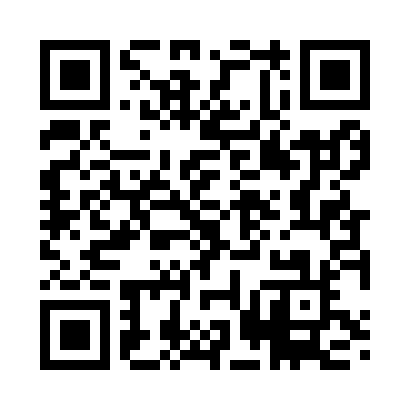 Prayer times for Tandil, ArgentinaWed 1 May 2024 - Fri 31 May 2024High Latitude Method: NonePrayer Calculation Method: Muslim World LeagueAsar Calculation Method: ShafiPrayer times provided by https://www.salahtimes.comDateDayFajrSunriseDhuhrAsrMaghribIsha1Wed6:097:3712:543:476:097:332Thu6:107:3812:543:466:087:323Fri6:107:3912:533:456:077:314Sat6:117:4012:533:446:067:305Sun6:127:4112:533:446:057:296Mon6:127:4212:533:436:047:287Tue6:137:4312:533:426:037:288Wed6:147:4312:533:416:027:279Thu6:157:4412:533:406:017:2610Fri6:157:4512:533:406:007:2511Sat6:167:4612:533:396:007:2412Sun6:177:4712:533:385:597:2413Mon6:177:4812:533:375:587:2314Tue6:187:4912:533:375:577:2215Wed6:197:4912:533:365:567:2216Thu6:207:5012:533:365:557:2117Fri6:207:5112:533:355:557:2018Sat6:217:5212:533:345:547:2019Sun6:227:5312:533:345:537:1920Mon6:227:5312:533:335:537:1921Tue6:237:5412:533:335:527:1822Wed6:247:5512:533:325:517:1823Thu6:247:5612:533:325:517:1724Fri6:257:5612:543:315:507:1725Sat6:257:5712:543:315:507:1626Sun6:267:5812:543:305:497:1627Mon6:277:5912:543:305:497:1628Tue6:277:5912:543:305:487:1529Wed6:288:0012:543:295:487:1530Thu6:288:0112:543:295:477:1531Fri6:298:0112:543:295:477:15